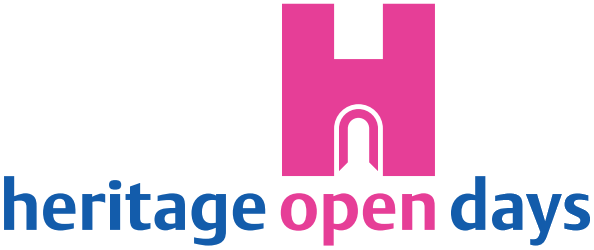 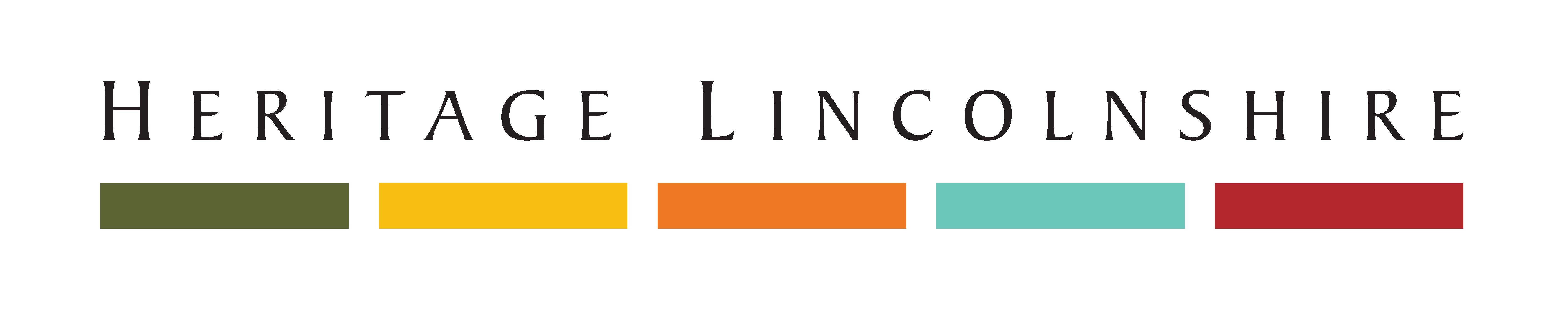 Event Registration FormLincolnshire Heritage Open Days 11th-20th September 2020Theme: “The Past and Pastimes - The Heritage of Lincolnshire's Leisure”Please read the accompanying guidance notes to help you complete this form. Once complete, please return this form to Heritage Lincolnshire as soon as possible (see end of form), or by 1st March 2020 at the latest for inclusion in the brochure.Event DetailsEvent Title: …………………………………………………………………………………………………………………How does your event meet the Heritage Open Days requirements?Opening a site/part of a site not usually open to the public   Entry fee waived   Special event Event location address (If your event is difficult to find please give brief directions):……………………………………………………………………………………………………………………………….Event Description for Brochure (Please give a dynamic description of your event – Max 30 Words):  Event Description for Website (Leave blank if you wish us to use the same text as the brochure – Max 100 Words):  Event Day/s and Times for 2020 Festival:Times and Duration of any tours, talks or performances within your event:Are visitor numbers limited?  Yes     No  If yes, how many……………Does your event require booking?  Yes    No   If yes please complete below:Additional Access and Property InformationDetails of your event and/or property.  Please tick all applicable:What level of wheelchair access is available at the property/event?Full  	Partial  	Disabled parking provided   	   Disabled toilet facilities available  Are there any special requirements for your event? E.g. access via ladder only, uneven floors etc.       …………………………………………………………………………………………Tick here to be registered and receive the free National Trust public liability insurance. 	Most events are covered, however there are certain activities which are not eligible. Please see the guidance notes for more information. You must have either the National Trust PLI or your own PLI to operate and event for HODs.	If you have your own public liability insurance please submit the name, address and the policy number of your insurer     Insurer .………………………… Address of insurer ...…………………………………. Policy No .…………………Event Organiser Details Contact name.……………………………………………………………………… Contact address:	 (If different to event address): …………………………………….……………………………………………………Daytime telephone: ………………	E-mail: ………………………………… Please tick to confirm if you would also like to join the main Heritage Lincolnshire mailing list to keep up to date with all that Heritage Lincolnshire and Archaeological Project Services get up to!  Name of guest speaker/guide/walk leader if you want this to be printed in the brochure:          ……………………………………………………………………………… Telephone number and e-mail of guest speaker/guide/walk leader if different from No. 14      Telephone:……………………………….E-mail:………………………………..…. Name, daytime telephone number and e-mail of press contact if different from No. 14      Name: …………………Telephone:………………..E-mail:……………………Social Media DetailsIf you are going to publicise your event on social media, please provide your details. This information will not be publicised in the brochure but will be uploaded to your event listing on the website.Website Address …………………………………………………………………...Facebook Handle ……………………… Twitter Handle ……………………… Instagram Handle ……………………HOD Brochure Details and Other ServicesWe provide a paid service to deliver brochures to your door. Alternatively, HOD brochures can be collected from a local distribution centre for free or may be delivered by another organisation. If you are willing to distribute brochures to your local community, please let us know and we will waive the delivery fee.Please tell us your preferences and the number of brochures you require:Images (Please send us a good quality image to represent your event online and in the brochure) I confirm that I/Our Organisation have the right to use and share this photo(s) for the purpose of marketing our site/event, and that Heritage Lincolnshire may use the photo for this purpose, and to promote the Lincolnshire Heritage Open Days festival.				Yes  Extra Services (only complete if you wish to pay the £25 Delivery/Admin fee) I agree to pay the £25 fee  I would like Heritage Lincolnshire to handle my bookings  I would like brochures delivered directly to my door  I would like Heritage Lincolnshire to create a Facebook event page for me When completed, please return this form to: Heritage Lincolnshire, The Old School, Cameron Street, Heckington, NG34 9RW or e-mail it to hod@heritagelincolnshire.org or for enquiries call 01529 461499. If possible please also send digital photos that can be used to promote your event in the brochure and online.The deadline for inclusion in the booklet is 1st March 2020Thank you for all your hard work and your contribution toLincolnshire Heritage Open DaysDate(Please tick/complete as applicable):Start TimeEnd TimeDate(Please tick/complete as applicable):Start TimeEnd TimeFriday 11th SeptemberWednesday 16th SeptemberSaturday 12th SeptemberThursday 17th SeptemberSunday 13th SeptemberFriday 18th SeptemberMonday 14th SeptemberSaturday 19th SeptemberTuesday 15th SeptemberSunday 20th SeptemberDate e.g. 15/9/20Time(s)e.g. 13:00-14:00Duration1hrTitle (If applicable)E.g. Tour of the Bell TowerBooking Contact NameBooking EmailDaytime Telephone NumberFamily activitiesThe event is dog-friendlyRefreshments availableMeets the Lincolnshire Heritage Open Days themeOn-site parking availableRequires suitable outdoor clothing/footwearOn-site toilet facilities availableCan the site/event be visited other than during the HODs Festival?Number of Brochures Required to Your Door (£25 Delivery Fee)Number of Brochures to Collect from Distribution Centres (Free)Number of Extra Brochures Required to Distribute Locally (Delivery Fee Waived if over 100)TOTAL